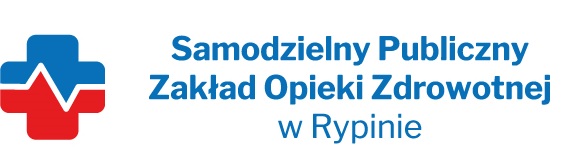 REGON:  910858394                                                                                        NIP: 8921296985         Nasz znak: SP ZOZ/ZP/TP - 12/3/2022Nasza data: 30.09.2022 r.Numer ogłoszenia : 00361495/01 z dnia 23.09.2022 r.	Termin składania ofert: 03.10.2022 r. godzina 10.00Wykonawcy - Dostawcypostępowania przetargowego ZP/PN- 12/2022Samodzielny Publiczny Zakład Opieki Zdrowotnej w Rypinie uprzejmie informuje, że w dniu 29.09.2022 r. wpłynęło zapytanie dotyczące postępowania przetargowego, oznaczonego numerem ZP/TP12/2022 pn. „Dostaw opatrunków z podziałem na 9 pakietów”Pytanie do SWZW związku z prowadzonym postępowaniem zwracamy się do Zamawiającego o sprecyzowanie przedmiotu zamówienia i wyjaśnienia:

Pakiet 1, poz. 1-12,
Czy zamawiający wydzieli poz.1-12 do osobnego pakietu, takie rozwiązanie pozwoli na złożenie konkurencyjnej oferty. Racjonalne wydatkowanie publicznych pieniędzy jest dla Zamawiającego priorytetem, a podział pakietu to umożliwia. Złożenie ofert przez różne firmy pozwoli Zamawiającemu na dokonanie wyboru oferty zgodnej z zapisami SIWZ oraz zasadami uczciwej konkurencji w myśl ustawy PZP, gdyż większa liczba oferentów stwarza większe możliwości wyboru.

Pakiet1, poz. 1-3
Czy zamawiający dopuści opakowanie papier-folia , bez dodatkowego zawinięcia w papier?

Pakiet 1, poz. 4
Czy zamawiający wymaga gazę pakowaną w rolkę, z uwagi na higieniczny sposób przechowywania i możliwość łatwego oraz wygodnego odcinania potrzebnej ilości, ograniczając przy tym ewentualne zanieczyszczenie produktu, ponadto sposób pakowania w roli znacząco ogranicza miejsce magazynowania?


Pakiet 5, poz. 5
• Czy zamawiający dopuści serwetę 4 warstwową, 17 nitkową, z nitką RTG i tasiemką, o wymiarach 45 cm x 45 cm, pakowaną indywidualnie , sterylną?
• Czy zamawiający dopuści wyroby z gazy sklasyfikowane w klasie I reg.4 ?


Pakiet 1, poz. 6-9
Czy zamawiający dopuści kompresy o standardowym czasie chłonięcia?

Czy zamawiający dopuści opakowanie bez wskaźnika sterylizacji, posiadające datę ważności oraz sposób wykonanej sterylizacji?

Pakiet 1, poz. 10-12
Czy zamawiający dopuści wyroby z gazy sklasyfikowane w klasie I reg.4 ? Wyroby, które są przedmiotem oferty są produktami niesterylnymi, w związku z tym nie używa się ich w zabiegach medycznych wysokiego ryzyka i nie zachodzi potrzeba, aby były sklasyfikowane w klasie II a reg.7.

Pakiet 1, poz. 17-19
Czy zamawiający dopuści opaskę dzianą podtrzymującą wykonaną z przędzy poliestrowej 100%, gdyż włókna wiskozowe stosowane jako zamiennik poliestru są niezbyt wytrzymałe, gniotą się oraz elektryzują, co wpływa niekorzystnie na komfort pacjenta?

Pakiet 1, poz. 20-21
Czy zamawiający dopuści opaskę dzianą elastyczną wykonaną z 100% włókien syntetycznych tj: poliestrowych i poliamidowych posiadające rozciągliwość powyżej 130 % z zapinką wewnątrz opakowania indywidualnego?


Pakiet 1, poz. 23
Czy zamawiający oczekuje wyceny za 1 mb w stanie spoczynku czy w stanie rozciągniętym?

Pakiet 1, poz. 24-26
• Czy zamawiający dopuści serwetę 4 warstwową, 17 nitkową, z nitką RTG i tasiemką, o wymiarach 45 cm x 45 cm, pakowaną indywidualnie , sterylną?
• Czy zamawiający dopuści wyroby z gazy sklasyfikowane w klasie I reg.4 ?
• Czy zamawiający dopuści serwetę bez naklejki jedno- lub dwudzielnej, data ważności , nr. Serii oraz producenta znajduje się na opakowaniu typu folia-papier?
• Czy zamawiający dopuści zgrzew ze wskaźnikiem otwarcia, bez wycięcia w kształcie V?

Pakiet 1, poz. 25-26
Czy zamawiający dopuści wycenę za opakowanie ‘a 1 szt. w blistrze z przeliczeniem ilości?
ODPOWIEDZI NA WSZYSTKIE PYTANIA: Zgodnie z SWZ